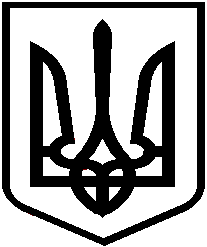 Загальноосвітня школа І ступеня № 37Кіровоградської міської ради Кіровоградської області25491  м. Кропивницький, вул. Металургів, 22а, тел./факс 30-23-13, е-mail: school1st37@ukr.netЗвіт про проведену роботу 
Ради по харчуванню ЗОШ І ст. № 37 Кіровоградської міської ради Кіровоградської областіза І півріччя 2019-2020 н.р.На виконання наказів управління освіти Міської ради  м.Кропивницького від 27.08.19 року №543/0 «Про організацію харчування учнів та вихованців в закладах освіти м. Кропивницького на 2019 – 20 н. р.»,  від 27  серпня 2019 року № 544/о «Про внесення змін до наказу управління освіти Міської ради м. Кропивницького «Про організацію харчування учнів та вихованців закладів освіти м. Кропивницького на 2019 рік»», наказу по закладу від 28.08.19 року №87-г «Про організацію харчування учнів школи на 2019 – 2020 н. р.» у школі створено Раду по харчуванню щодо контролю за організацією харчування дітей, до складу якої входять:Дадонова Т.В.,  директор школи;Говорова Н.В.,  заступник директора з НВР, відповідальна за організацію харчування дітей в школі; Черпак Н.С., кухар школи; Голубова В.А.,  комірник школи;   Рибаченко А.М., сестра медична школи; Денисенко С.О., голова ПК школи, вчитель  початкових  класів;Чернаєнко Т.В., голова  ради школи, голова батьківського комітету 3 – Б класу.Рада по харчуванню школи працює відповідно до Положення про Раду по харчуванню ЗОШ І ст. № 37 Кіровоградської міської ради Кіровоградської області згідно плану роботи на рік.Засідання Ради по харчуванню проводяться один раз на квартал, під час яких:- складається і затверджуються план роботи;- заслуховуються звіти кожного з членів Ради про роботу;- обговорюються конкретні заходи щодо усунення наявних недоліків.Всі засідання Ради фіксуються відповідними протоколами. Протягом І півріччя 2019-2020 н.р. проведено 2 засідання, а також здійснювались планові та позапланові перевірки між засіданнями, про що складено відповідні акти.Засідання 1. Серпень(протокол № 1 від 30.08.19 р.)Затвердження плану роботи Ради з харчування на 2019-2020 н.р. Про розподіл обов'язків між членами Ради на 2019-2020 н.р.Санітарно-гігієнічний стан, матеріально-технічне забезпечення харчоблоку їдальні.Примірне двотижневе меню на осінньо-зимовий період для школярів навчально-виховного комплексу.Про наявність здобувачів освіти у закладі, що мають право на організацію пільгового харчування.Робота між засіданнямиЗасідання 2. Листопад (протокол № 2 від 20.11.19 р.)1. Організація раціонального режиму їдальні та дотриманням режиму харчування в закладі в період вересня-листопада 2019 р. Проведення рейдів-обстежень «Гаряче харчування».Моніторинг батьків здобувачів освіти 1-4 класів щодо організації гарячого харчування дітей.Забезпечення харчування здобувачів освіти пільгових категорій.Робота між засіданнямиЗвіти щодо результативності роботи Ради по харчуванню заслуховуються щомісячно на засіданнях наради при директорові школи та на засіданні Ради школи.Висновок: харчування дітей в загальноосвітній школі І ст. №37 Кіровоградської міської ради Кіровоградської області  на належному рівні, збалансоване, раціональне, оптимальне, відповідає нормативним вимогам.Заступник директора з НВР                    Н. В. Говорова№ з/пЗміст перевірокАкт від1.Якість продуктів харчування після отримання з бази.11.09.192.Дотримання технології приготування їжі, закладка продуктів, вихід та якість страв.30.09.193.Звіт про пророблену роботу на нараді при директорові.12.09.194.Санітарно-гігієнічний    стан    харчоблоку, їдальні та допоміжних приміщень.30.10.195.Виконання норм харчування, врахування його в меню під час складання останнього; закладка продуктів.29.10.19№ з/пЗміст перевірокАкт від1. 1. Перевірка      видачі      готових      страв, дотримання вимог.2.Дотримання  вимог  під  час   зберігання продуктів харчування.12.11.192. 1.Дотримання режиму харчування.2.Проходження        медичного         оглядупрацівниками харчоблоку.24.12.19